          O b e c    O c h o d n i c a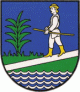              Ochodnica č. 121, 023 35 	Pozvánka         V súlade so zákonom č.369/1990 zb. o obecnom zriadení v znení neskorších predpisov	zvolávam 	13. zasadnutie obecného zastupiteľstva, ktoré sa uskutoční dňa: 16. novembra  2023 / t. j. vo štvrtok  / o 16:00hod.            	v zasadačke  obecného úradu v OchodniciProgram: Otvorenie , voľba návrhovej komisie, overovateľov zápisnice a zapisovateľky Predkladá: p.Anna Ďuratná, zástupca starostu obceNové žiadosti občanovPredkladá: p.Anna Ďuratná, zástupca starostu obceSpráva o činnosti Komisie finančnej a správy majetku Predkladá: p. Žaneta Bambúchová, poslanec OZ, člen komisie finančnej a správy majetkuFinančné pohľadávky obce za miestne dane a odpady, platby za vodu, zmena stavu od predchádzajúceho OZ 12Predkladá: Ing.Milan Mečár, poslanec OZ, člen komisie finančnej a správy majetkuFinančné záväzky obce v lehote a po lehote splatnosti, stav účtov Predkladá: p. Anna Švaňová, účtovníčka a rozpočtárka obceVýnosy obce z podielových a miestnych daní, príspevok štátu na kompenzáciu energiíPredkladá: p. Anna Švaňová, účtovníčka a rozpočtárka obceRozpočet obce na rok 2023, stav plnenia za mesiace január - september Predkladá: p. Anna Švaňová, účtovníčka a rozpočtárka obceVZN o miestnych poplatkoch za komunálny odpad a drobný stavebný odpad, prerokovanie materiálu pred zverejnenímPredkladá: Ing.Milan Mečár, poslanec OZ, člen komisie finančnej a správy majetkuZimná údržba miestnych komunikácii, informácia o stave zmluvného zabezpečenia a predpokladaných nákladoch Predkladá: Ing.Milan Mečár, poslanec OZ, člen komisie finančnej a správy majetkuRozpočtová opatrenie č. 12/2023 Predkladá: p. Anna Švaňová, účtovníčka a rozpočtárka obceRôznePríprava rozpočtu obce na rok 2024, informácia o termínoch       Predkladá: p. Anna Švaňová, účtovníčka a rozpočtárka obce, Ing. Stanislav Jančiga,Splnomocnenie na zastupovanie obce Predkladá: Ing.Milan Mečár, poslanec OZ, člen komisie finančnej a správy majetkuDiskusiaZáver  V Ochodnici dňa 10.11.2023                                         	.......................................                                                                                                              	Anna Ďuratná	Zástupca starostu obce